Eea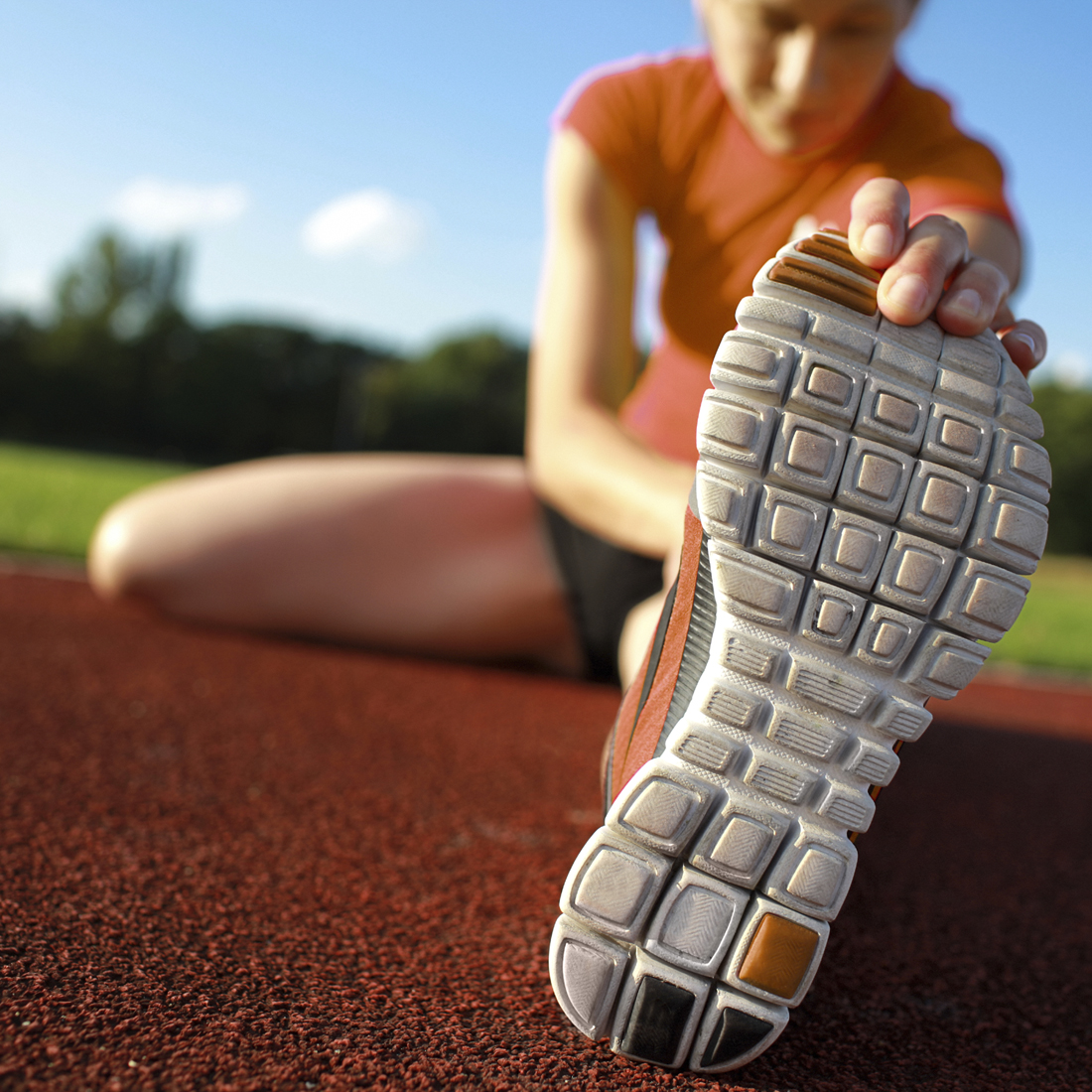 